5a, engleski jezik, 18.5.-22.5.Hello everyone!!Ponovo ćemo uvježbavati prošlo vrijeme, PAST SIMPLE.Vidjela sam da ste iz povijesti učili o Rimskom carstvu. Kada govorimo o povijesti upotrebljavamo                                               				              Past SimpleZnate li što su rimski vojnici, legionari, jeli. What did the Roman soldiers eat?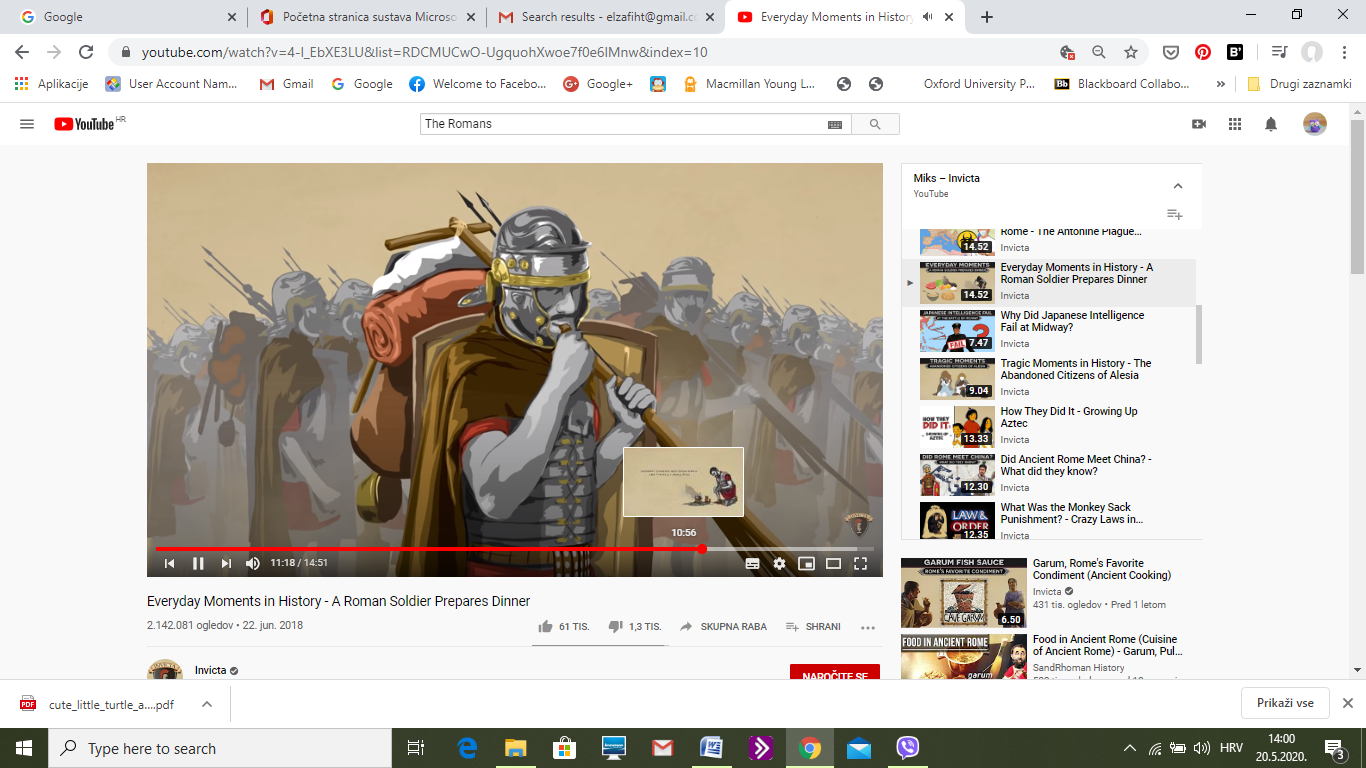 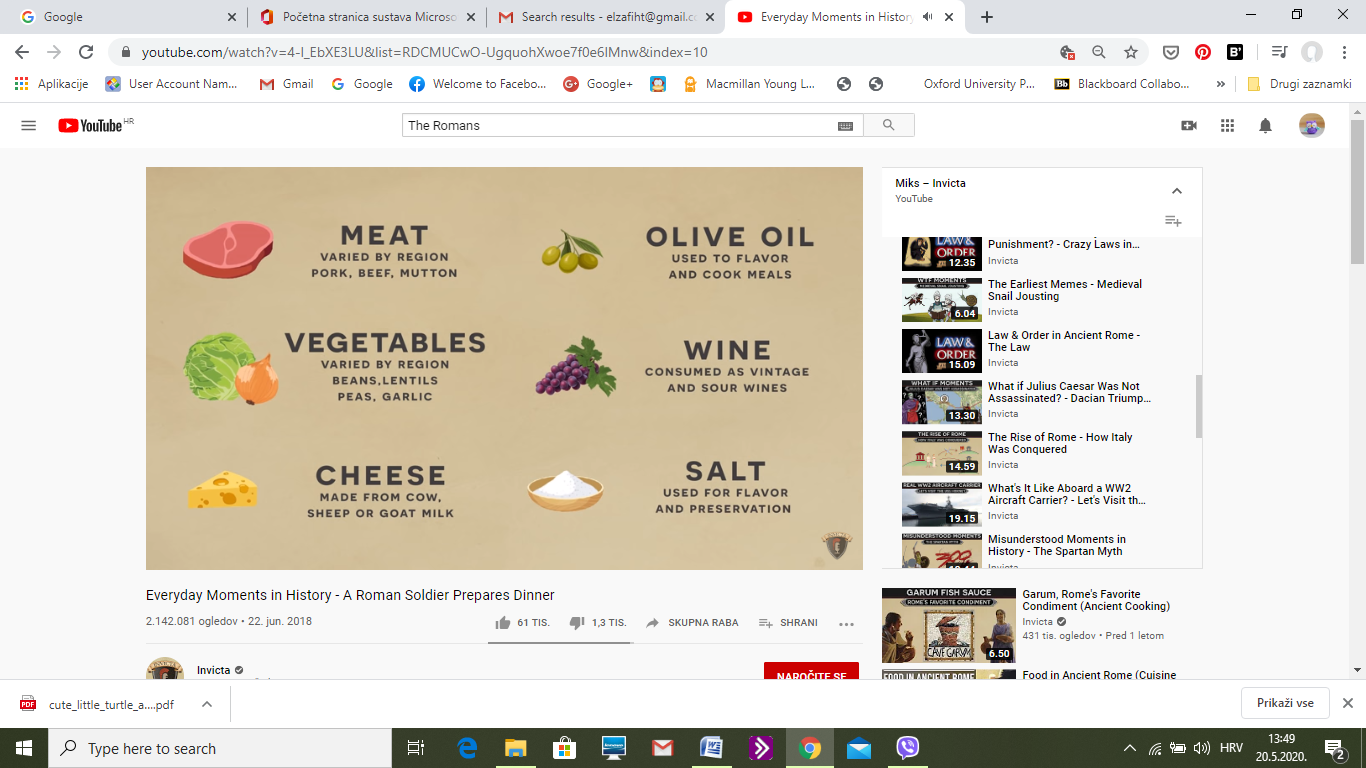 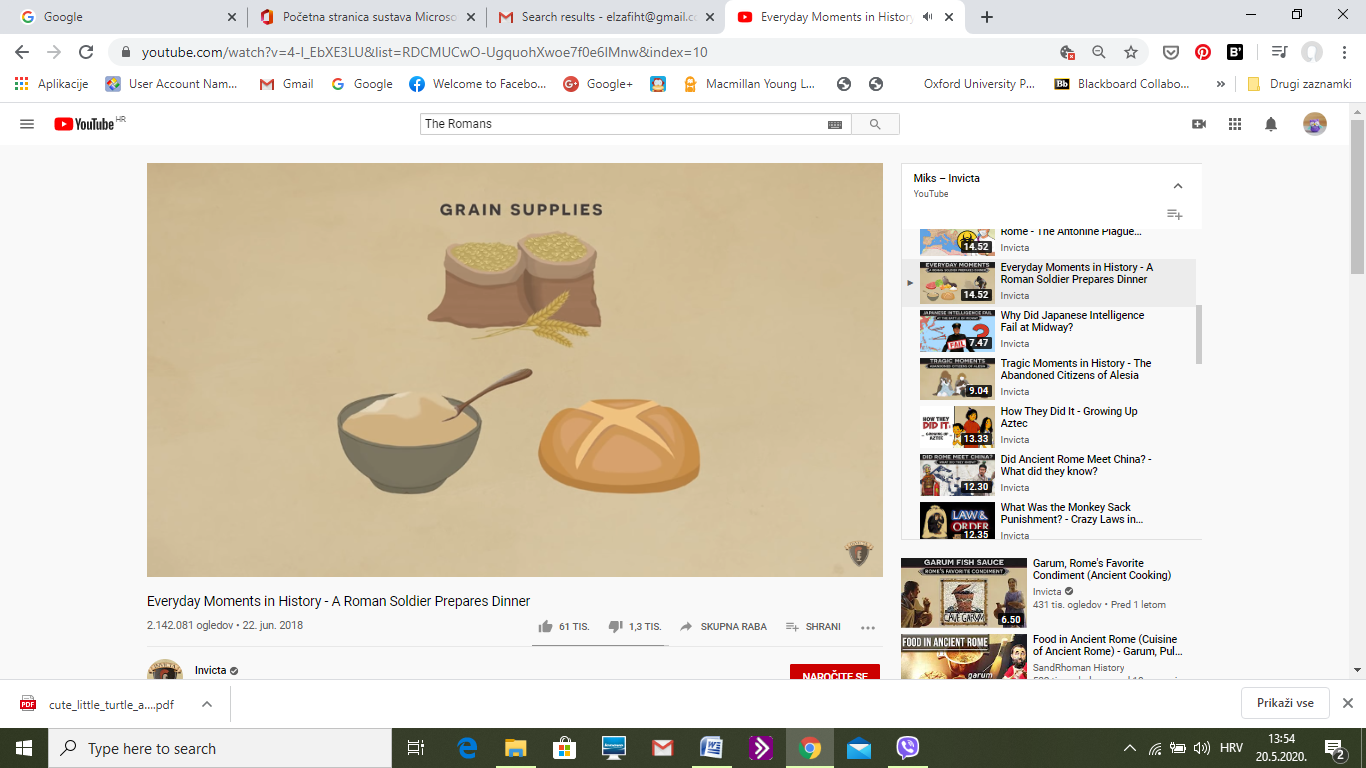  Invicta                      They ate meat.                They used olive oil.             They ate wheat. 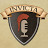                                           They ate vegetables.           They drank wine.                They ate porridge.                                           They ate cheese.	            They used salt.                    They made bread.Crvene riječi su glagoli u prošlom vremenu. Prisjetimo se i niječnog oblika, ljubičaste riječi.ate jeli su		drank pili su		    used  koristili su  		made  pravili sudidn't eat  nisu jeli      didn't drink nisu pili     didn't use  nisu koristili       didn't make –nisu praviliU to vrijeme Rimljani nisu jeli neku hranu jer je ona mnogo kasnije donesena iz Amerike.	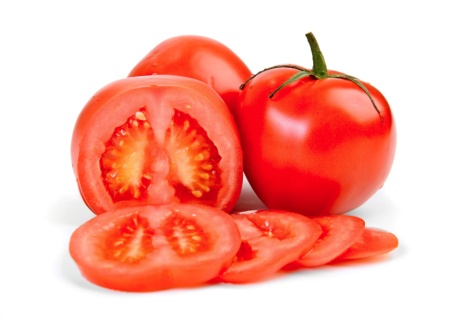 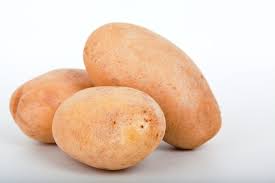 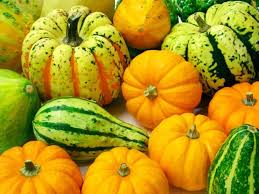 Roman soldiers didn't eat tomatoes.        They didn't eat potatoes.       They didn't eat pumpkins.Ovo je pribor koji je svaki vojnik imao: posuda za kuhanje, noževi, žlice, glineno posuđe.U to doba nisu imali vilice.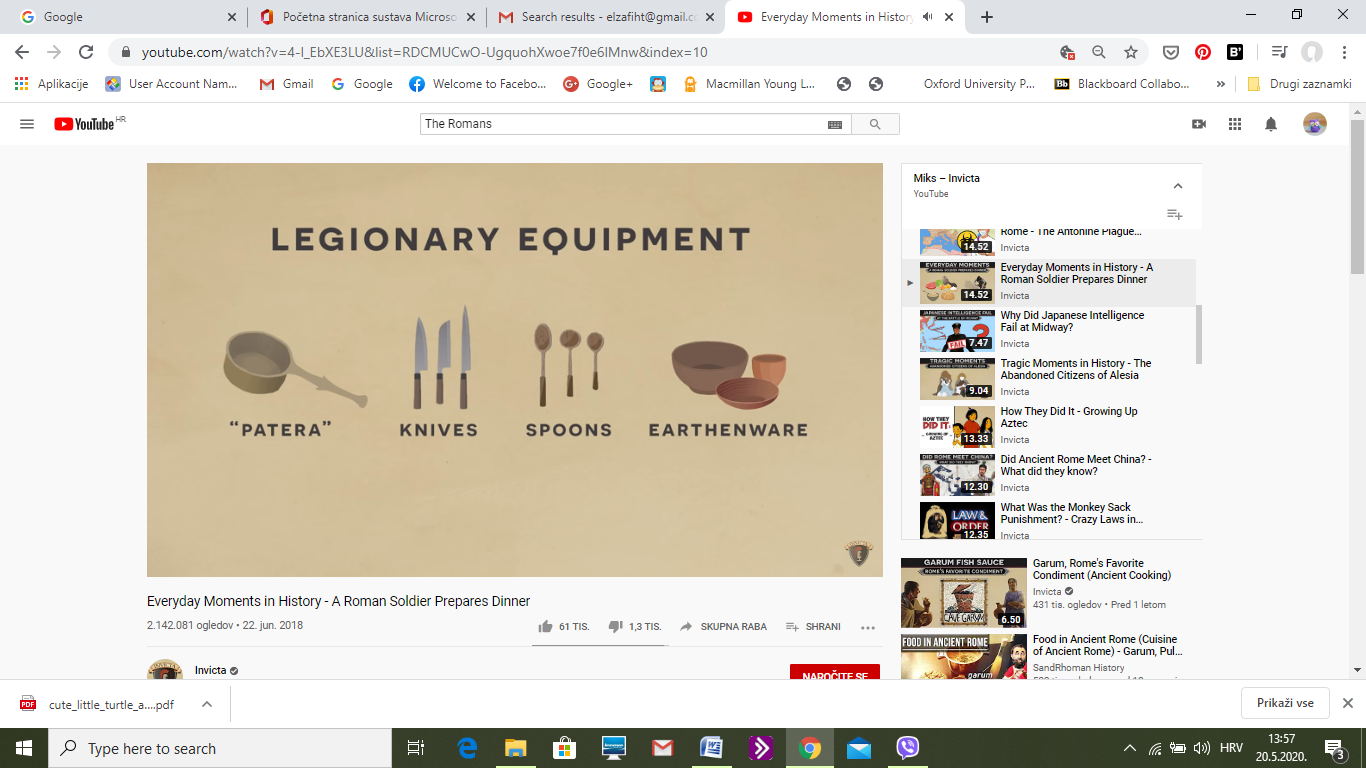 ZADAĆAPročitajte ove rečenice  o rimskim legionarima. Izaberite jesni (crveni) ili niječni ( ljubičasti) oblik.                                                       Prepišite točne rečenice u svoje bilježnice.They      eat     didn't eat   hamburgers.                    They     drank    didn't drink  coca-cola.They      eat     didn't eat   hot-dogs.                          They    travelled   didn't travel   by bus.They      eat     didn't eat   sandwiches.                     They    used   didn't use spoons.Sljedeći tjedan govorit ćemo o životinjama.Pogledajte ovaj video i zapamtite imena životinja. ZADAĆA: Prepišite imena životinja u svoju bilježnicu.https://www.youtube.com/watch?v=p5qwOxlvyhk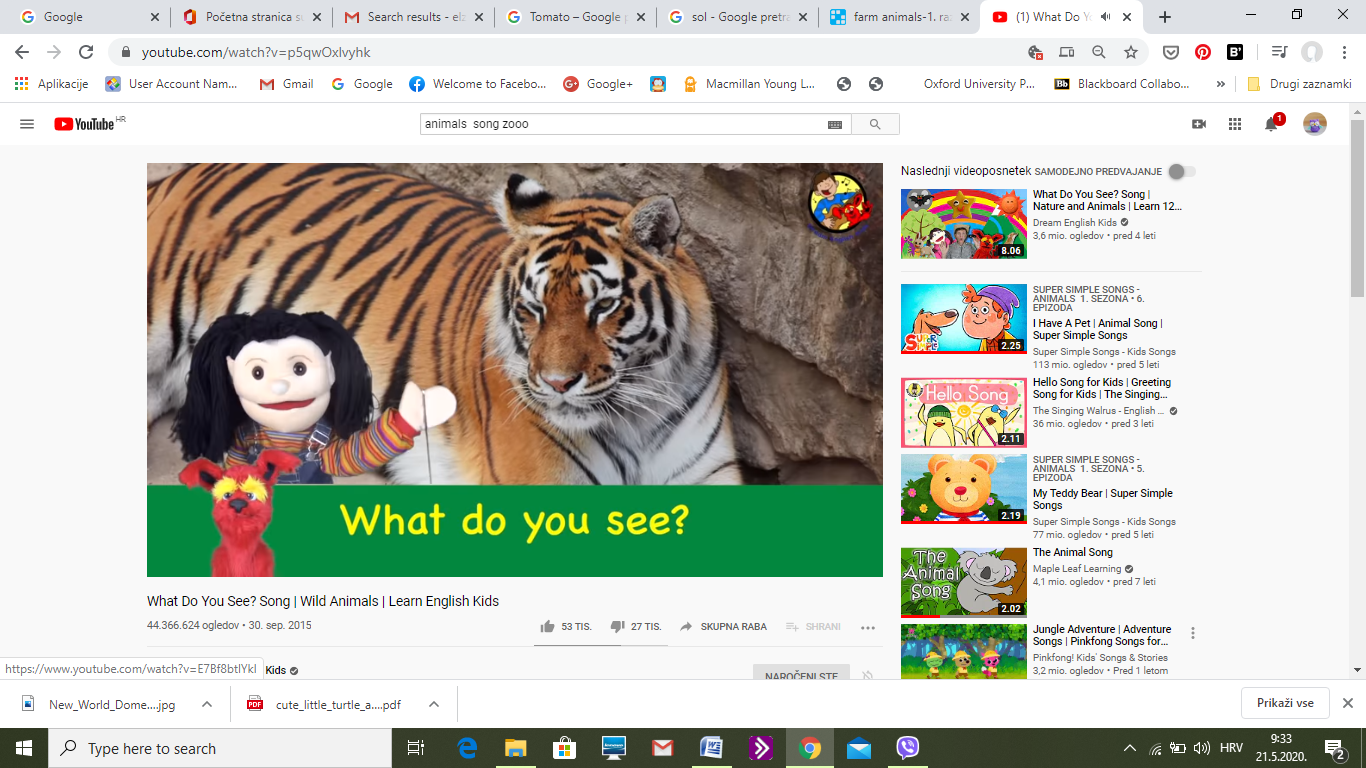 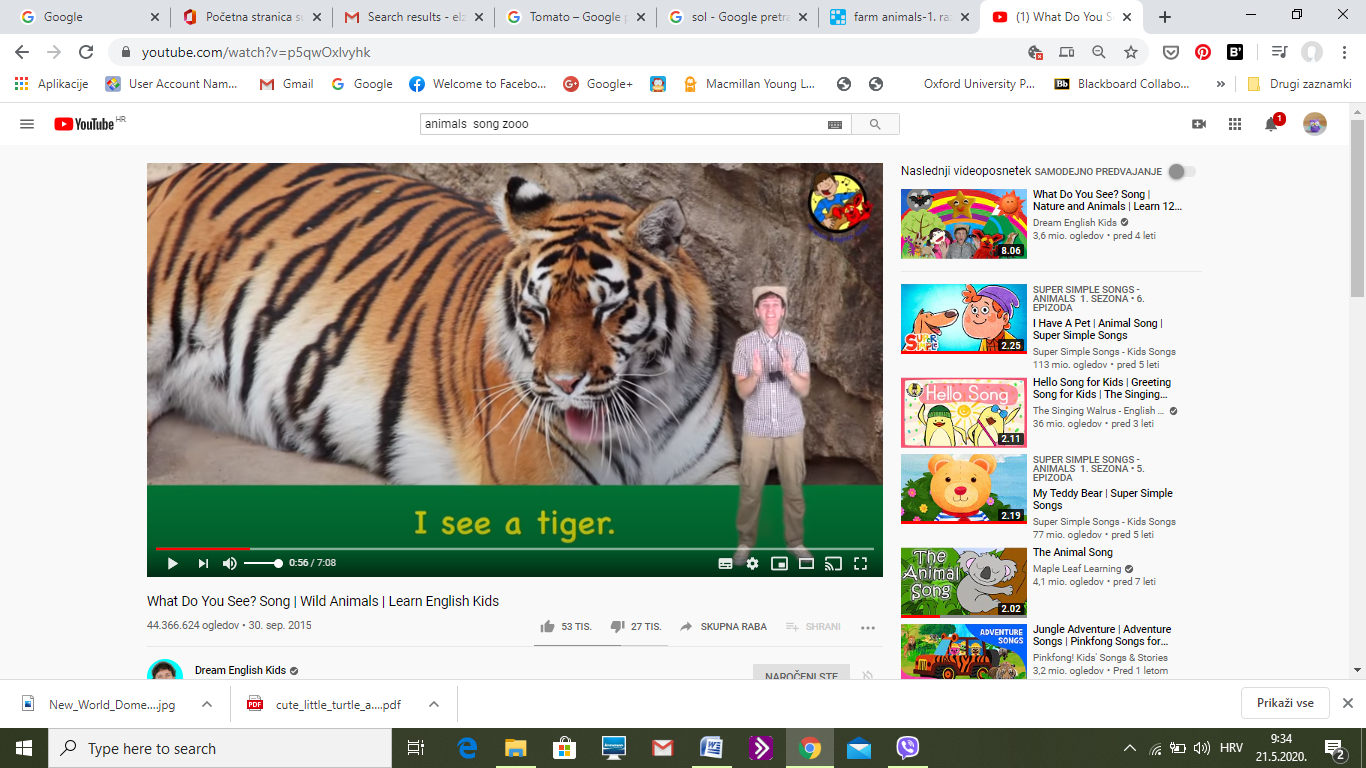                          Što vidiš?							Vidim tigra.Posjetite ovu stranicu i potražite zanimljive sadržaje:              Dream English Kids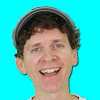 